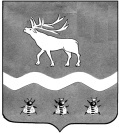 трЁхсторонняя комиссия по РеГУЛИРОВАНИЮ СОЦИАЛЬНО-ТРУДОВЫХ ОТНОШЕНИЙ  в ЯКОВЛЕВСКОМ МУНИЦИПАЛЬНОМ РАЙОНЕ692361, с. Яковлевка, пер. Почтовый, 7, т./ф. (42371) 91620 Р Е Ш Е Н И Е № 25от «17» сентября 2018 года   12.00      Заслушав и обсудив информацию главного специалиста по государственному управлению охраной труда Администрации Яковлевского муниципального района Оксаны Алексеевны Абраменок «О  реализации Закона Приморского края от 30 апреля 2002 года № 221-КЗ. О квотировании рабочих мест для инвалидов в Яковлевском районе», трёхсторонняя  комиссия по регулированию социально-трудовых отношений в Яковлевском муниципальном районеРЕШИЛА: 1.Информацию «О  реализации Закона Приморского края от 30 апреля 2002 года № 221-КЗ. О квотировании рабочих мест для инвалидов в Яковлевском районе» принять к сведению и разместить на сайте Администрации Яковлевского муниципального района.2. Работодателям предоставлять информацию о наличии свободных рабочих мест и вакантных должностей, созданных или выделенных рабочих местах для трудоустройства инвалидов в соответствии с установленной квотой для приема на работу инвалидов, включая информацию о локальных нормативных актах, содержащих сведения о данных рабочих местах, выполнении квоты для приема на работу инвалидов, включая информацию о локальных нормативных актах, содержащих сведения о данных рабочих местах, выполнении квоты для приема на работу инвалидов ежемесячно в срок до 5-го числа месяца, следующего за отчетным, в отделение КГБУ Приморского края «Центр занятости населения в Яковлевском муниципальном районе» по форме, установленной Администрацией Приморского края. (Закон Приморского края от 12.11.2013 №301-КЗ);2.1. Количество рабочих мест по установленной квоте для приема на работу инвалидов рассчитывать работодателям самостоятельно. (Закон Приморского края от 30.12.2002г. № 221-КЗ);2.2. Трудоустройство инвалидов в пределах установлено квоты производить работодателями самостоятельно или по направлению отделения КГБУ Приморского края «Центр занятости населения в Яковлевском муниципальном районе» (Закон Приморского края от 30.12.2002г. № 221-КЗ);2.3. При исчислении квоты для приема на работу инвалидов в среднесписочную численность работников не включать работников, условия труда которых отнесены к вредным и (или) опасным условиям труда по результатам специальной оценки условий труда (Закон Приморского края от 30.12.2002г. № 221-КЗ);3. Отделу по труду Администрации Яковлевского муниципального района довести решение трехсторонней комиссии по регулированию социально-трудовых отношений в Яковлевском муниципальном районе до работодателей;3.1. Разместить информацию о квотировании рабочих мест для инвалидов в газете «Сельский труженик» и на официальном сайте Администрации Яковлевского района; 3.1.Оказывать методическую помощь работодателям по мере обращения;4. Трехсторонней  комиссии по регулированию социально-трудовых отношений в Яковлевском муниципальном районе ежегодно заслушивать вопрос: О реализации Закона Приморского края от 30 апреля 2002 года № 221-КЗ. О квотировании рабочих мест для инвалидов в Яковлевском районе.Координатор трёхсторонней  комиссии   по регулированию социально-трудовых отношенийв Яковлевском муниципальном районе, первый заместитель главы Администрации Яковлевского муниципального района                                 С.И. Левченко                               О реализации Закона Приморского края от 30 апреля 2002 года № 221-КЗ. О квотировании рабочих мест для инвалидов в Яковлевском районе